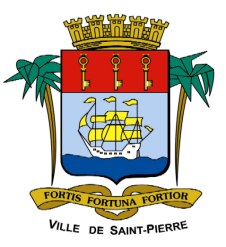 Appel Àcandidature  DE TROIS (3) LOCAUX  AU MARCHÉ COUVERT SITUÉS AU N°15 RUE VICTOR LE VIGOUREUX À SAINT PIERRELe Maire informe que conformément à l’article L2122-1-4 du Code Général de la Propriété des Personnes Publiques et de l’ordonnance 2017-562 en date du 19 avril 2017, il est procédé à un appel à candidature pour l’exploitation de trois locaux à vocation économique sur le domaine public :3 locaux au marché couvert : sis au n°15 rue Victor le Vigoureux à Saint Pierre affectés aux activités suivantes : spécialités sucrées & produits cosmétiques.Candidature : le dossier de candidature est à télécharger sur le site de la Ville https://www.saintpierre.re ou à retirer au Service Occupation du Domaine Public et de la Règlementation sis au n° 69 rue des Bons Enfants 97410 Saint Pierre. Date de retrait du dossier : mercredi 02 août 2023Date limite de dépôt du dossier : mercredi 30 août 2023Les candidatures sous pli cacheté et portant la mention « Appel à candidature » devront être remises contre récépissé et / ou envoyées par la Poste par pli recommandé avec avis de réception à l'adresse suivante : Mairie de Saint-Pierre  BP 342 - 97448 Saint Pierre Cedex.Boxactivitéslieu d’exploitationsuperficies des locauxN°05spécialités sucréesRue Victor le Vigoureux22.75 m²N°25produits cosmétiquesrue Victor le Vigoureux55.45 m²N°26produits cosmétiquesrue Victor le Vigoureux55.45 m²